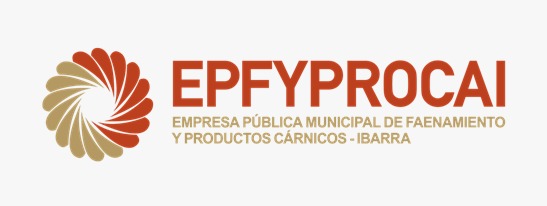 FORMULARIO DE RECEPCIÓN DE QUEJAS, RECLAMOS Y SUGERENCIASSeñor/a usuario, si usted, se siente afectado o tiene alguna sugerencia, para que reciba atención oportuna, por favor llenar el presente Formulario.DATOS INFORMATIVOS DEL RECLAMANTENombres y Apellidos              : Cédula N°                                 :Razón Social-Puesto-Código :Dirección Completa                :        Teléfono                                   :                                  E-mail:          INFORMACIÓN DETALLADA DE QUEJA, RECLAMO Y SUGERENCIAFecha del suceso:ESPECIE:Bovino            Porcino                Porcino                     Porcino            Ovino            Caprino                                                      chamuscado            depilado     DETALLE:Adjunto  pruebas:Fecha:                                                                      .………………………………………………                                                                         Firma